Отчет о работе кружка «АБВГДЕЙка»Руководитель кружка:                        учитель-логопед  Клепикова Наталия ВикторовнаВ течение 2016-2017 учебного года в МДОУ «Детский сад № 221» работал кружок по обучению детей чтению и звуковому анализу «АБВГДЕЙка». Кружок посещали дети подготовительных к школе групп (всего 6 человек). Работа кружка проходила 2 раза в неделю. Целью организации кружка служило формирование навыка чтения у детей и предотвращение появления нарушений при овладении процессами чтения и письма.Для достижения цели решались следующие задачи:Образовательные:Обогащение словарного запаса детей и развитию речи;Формирование навыка чтения и его совершенствование;Формирование навыка звукобуквенного анализа и синтеза.Развивающие:Развитие фонематического слуха восприятия и слуха;Развитие мелкой моторики;Развитие психических процессов;Профилактика дислексии и дисграфии.Воспитательные:Воспитание старательности;Воспитание любви к чтению;Воспитание самостоятельности.Работа с детьми проводилась по нескольким направлениям: - Развитие фонематического слуха и произносительной стороны речи; - Развитие навыков звукобуквенного анализа слов; - Формирование буквенного гнозиса; - Развитие ручной умелости и графомоторных навыков; -Развитие мыслительных операций, моделирование артикуляции звуков; - Формирование интереса к чтению. - Развитие психических процессов. В кружке дети овладевали навыками чтения. Для чтения использовали букварь под редакцией  Н.С. Жуковой. Также необходимым условием успешной реализации программных задач было создание ситуации успеха для каждого ребенка, создание доброжелательной, творческой атмосферы на занятии.Анализ работы кружка за год показал позитивные результаты. 100%  (6) детей в конце учебного года знают и называют буквы алфавита, находят их в тексте, 83% (5) детей усвоили звуковой анализ, 50% (3) детей усвоили слоговое чтение, 50% (3) детей читают целыми словами.В результате плодотворной и систематической работы кружка у воспитанников сформированы понятия «звук», «буква», различают гласные и согласные звуки, умеют определять твердость и мягкость звуков, определяют их глухость и звонкость. Дети научились делить слова на слоги и выполнять звуковой анализ различных слов, составлять схему предложений. Занятия в кружке способствовали развитию речи воспитанников, обогащению их словарного запаса, умению правильно строить предложения, развитию интереса к чтению и звуковому анализу. В течение учебного года велась активная работа с родителями: давались рекомендации, проводились беседы. В конце учебного года для родителей были проведены открытые занятия, на которых дети показали умения и навыки, приобретенные  на занятиях в кружке «АБВГДЕЙка». Фотоотчет открытых занятий.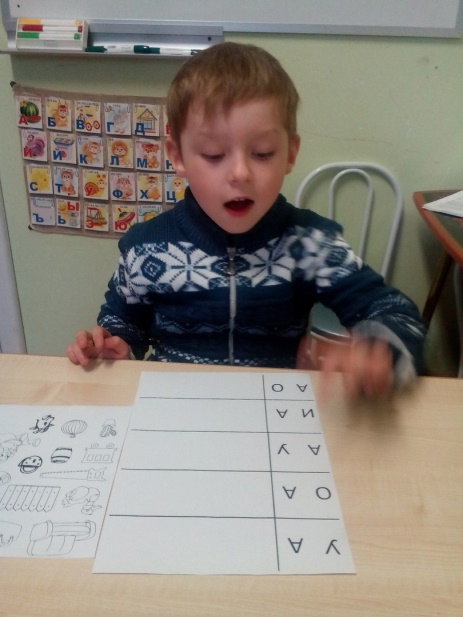 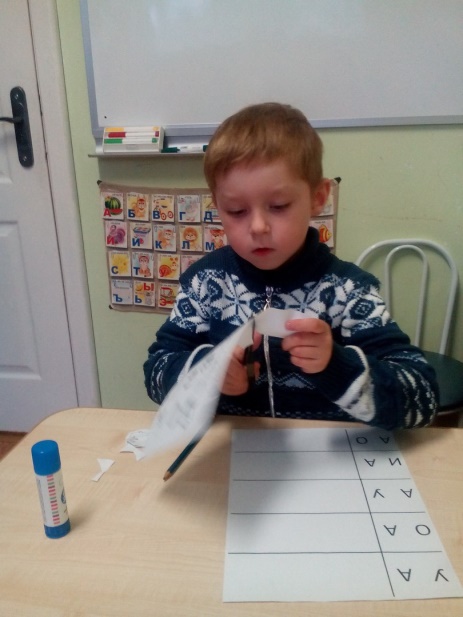 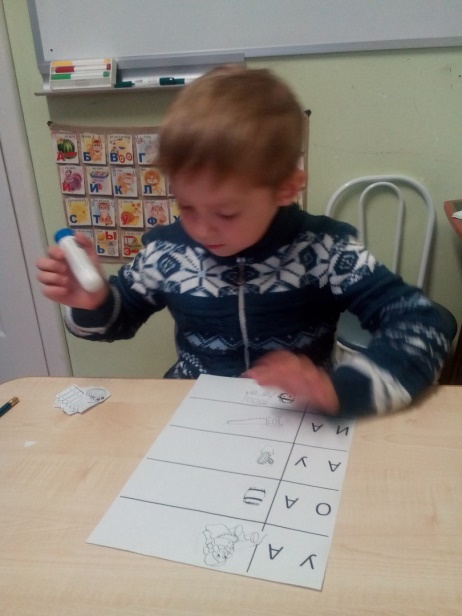 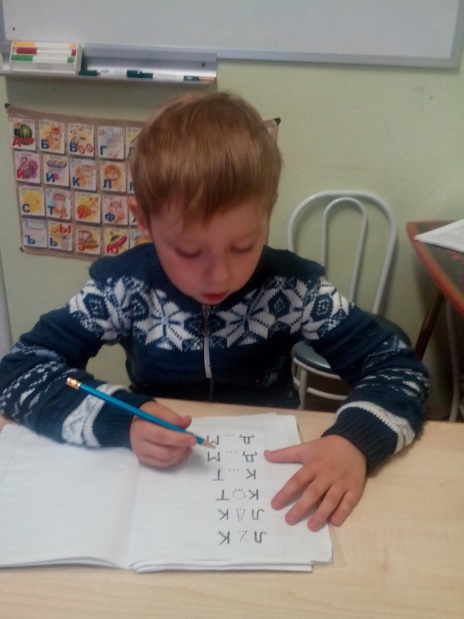 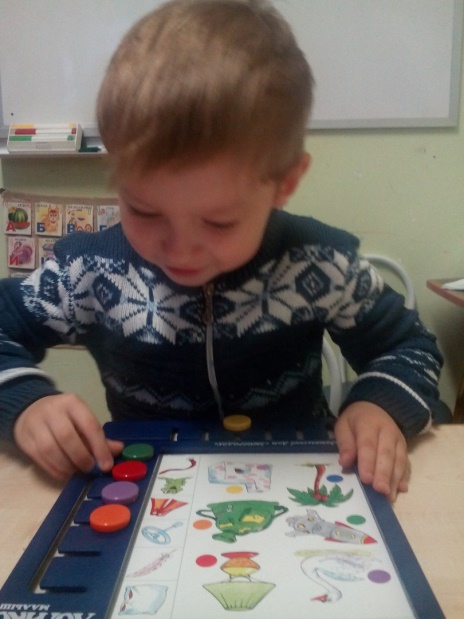 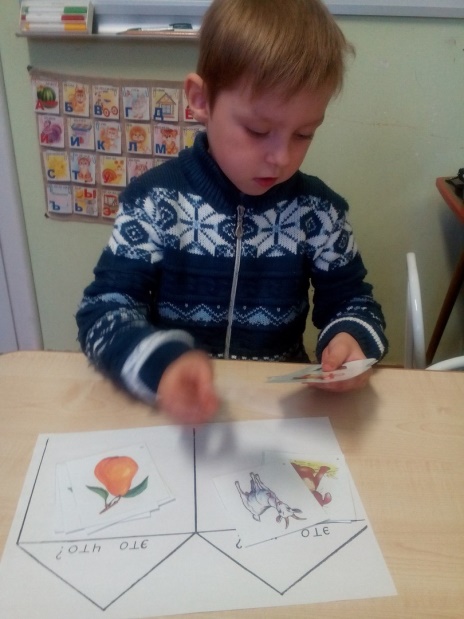 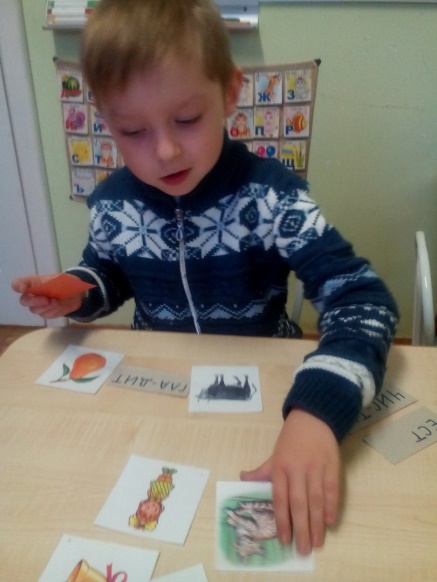 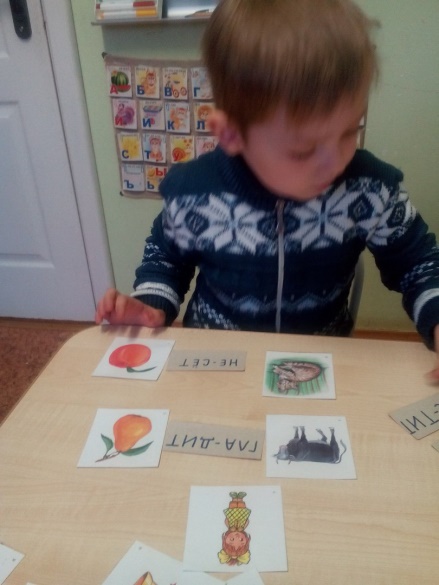 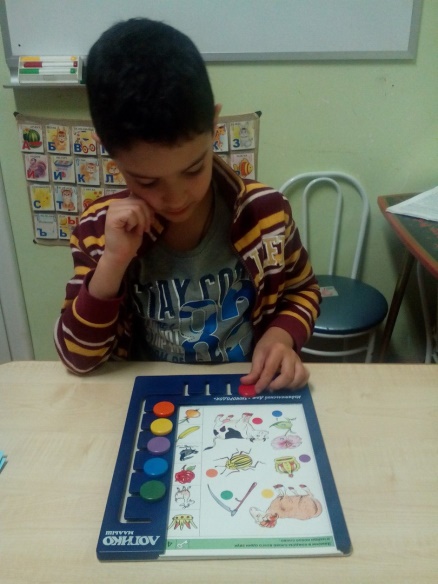 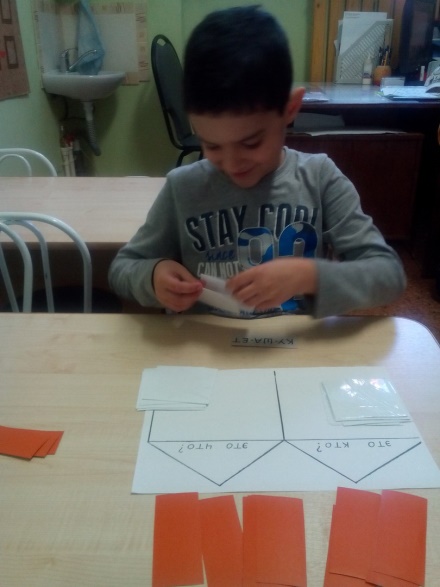 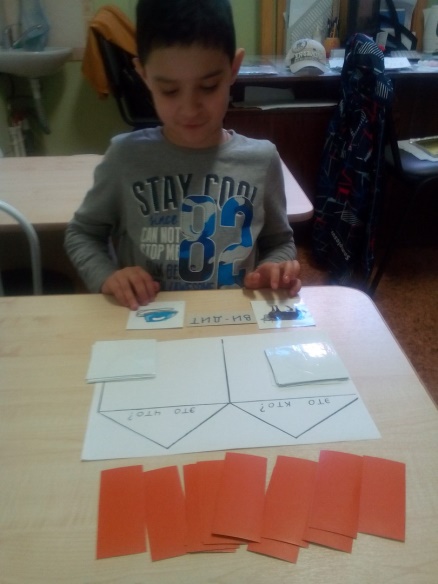 